Przykładowe elementy oznakowania SzpitalaPylon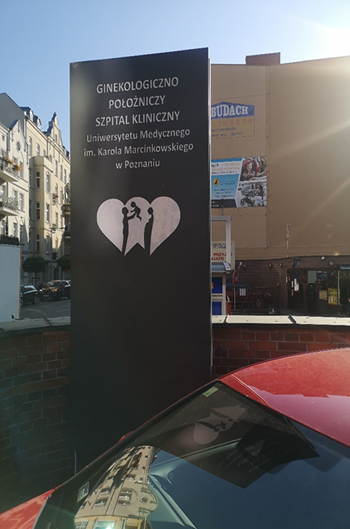 Numeracja budynków 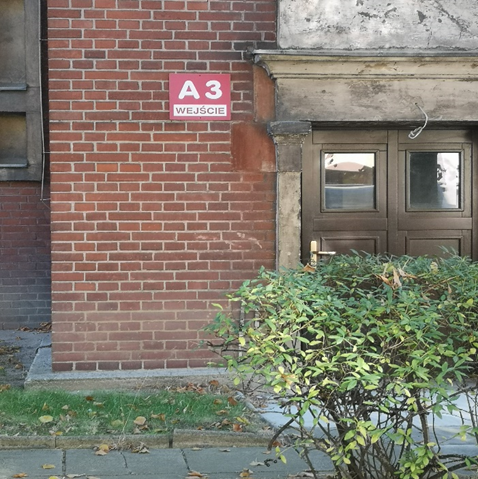 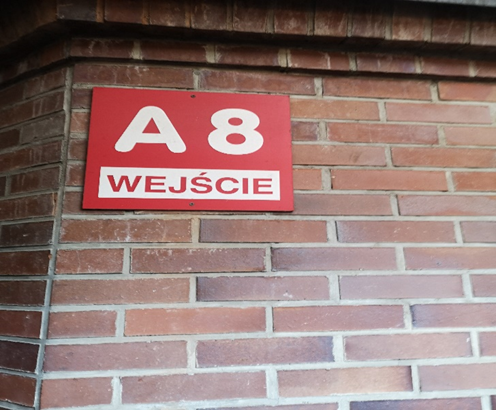 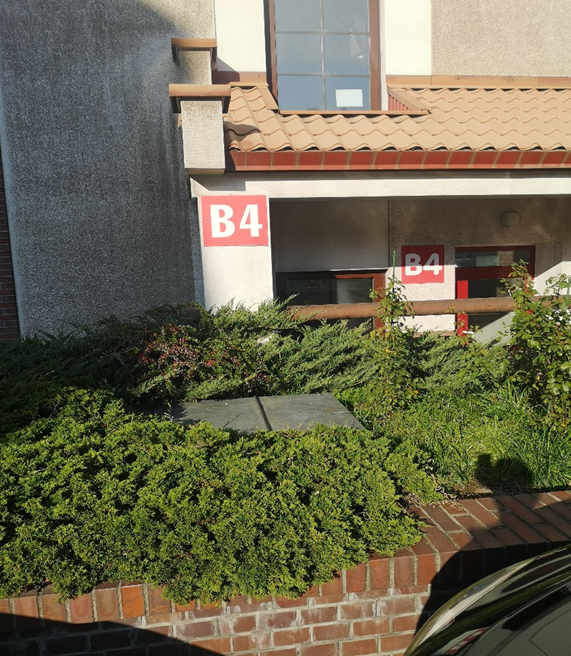 Tablice przy windach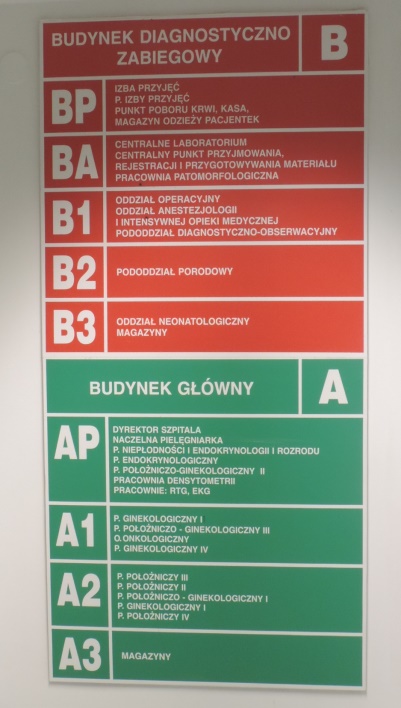 Tabliczki na drzwiach 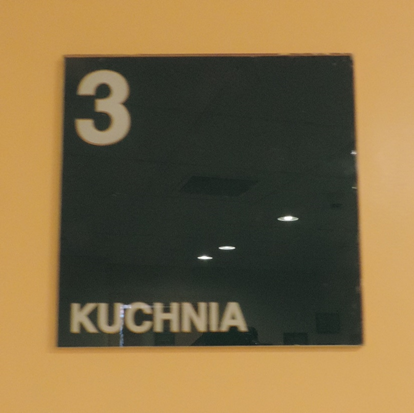 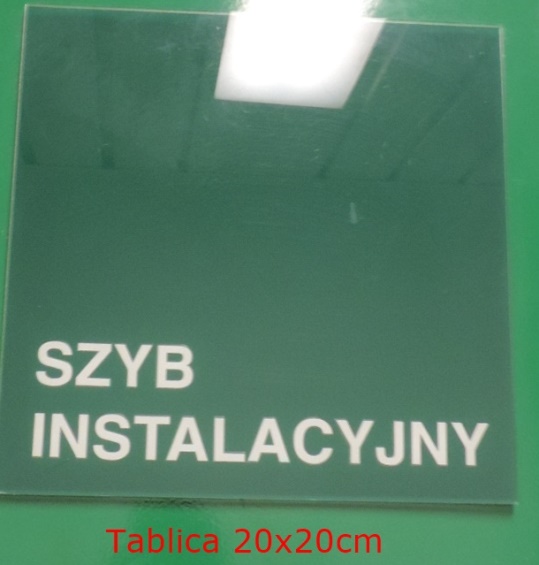 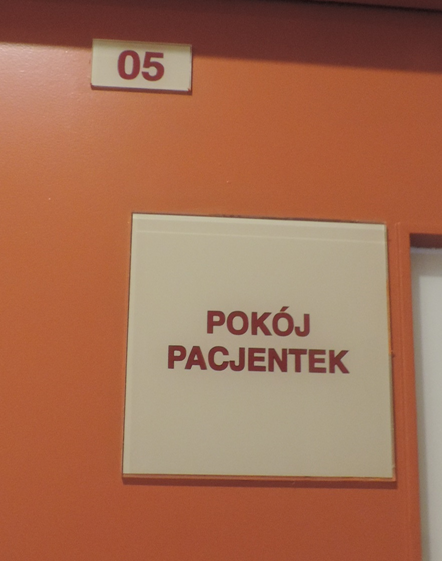 Numery na drzwiach 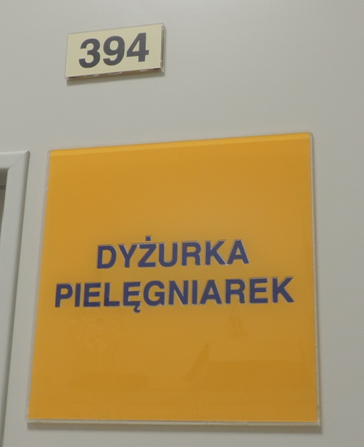 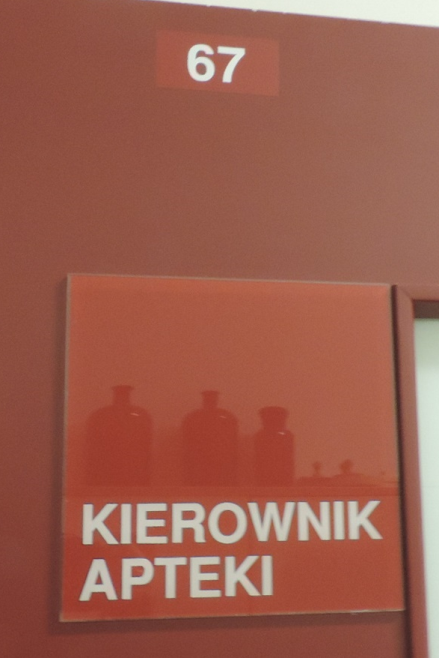 Tablice informacyjne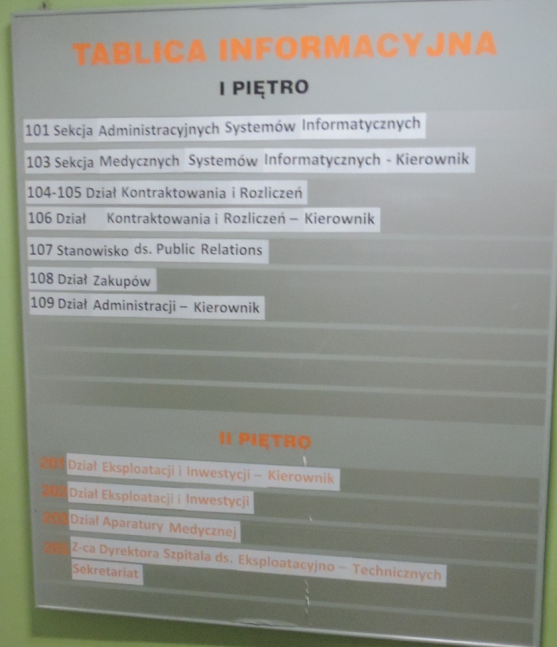 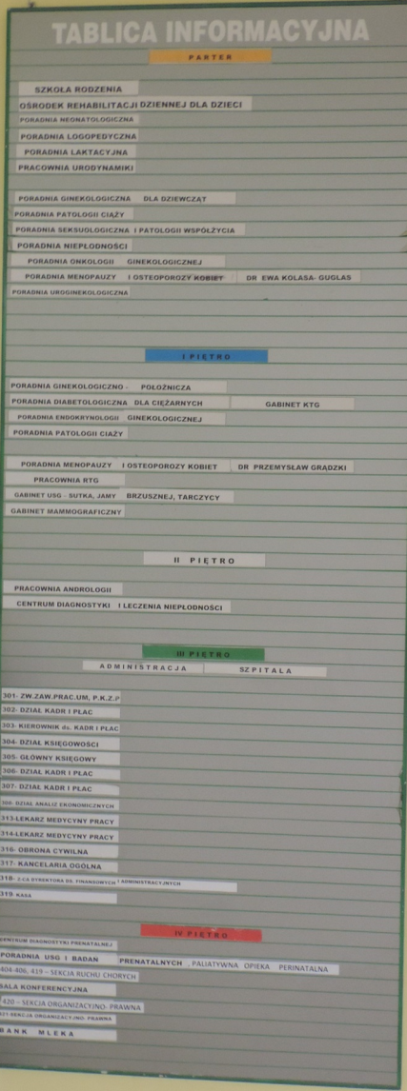 